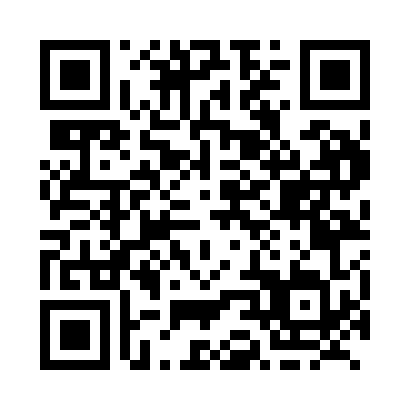 Prayer times for Portland, Newfoundland and Labrador, CanadaMon 1 Jul 2024 - Wed 31 Jul 2024High Latitude Method: Angle Based RulePrayer Calculation Method: Islamic Society of North AmericaAsar Calculation Method: HanafiPrayer times provided by https://www.salahtimes.comDateDayFajrSunriseDhuhrAsrMaghribIsha1Mon3:095:081:096:389:1011:102Tue3:095:091:096:389:1011:103Wed3:105:101:106:389:0911:094Thu3:105:101:106:389:0911:095Fri3:105:111:106:389:0911:096Sat3:115:121:106:389:0811:097Sun3:115:131:106:389:0811:098Mon3:125:141:106:379:0711:099Tue3:125:141:116:379:0611:0810Wed3:135:151:116:379:0611:0811Thu3:145:161:116:379:0511:0812Fri3:145:171:116:369:0411:0813Sat3:155:181:116:369:0411:0714Sun3:155:191:116:359:0311:0715Mon3:165:201:116:359:0211:0616Tue3:165:211:116:359:0111:0617Wed3:175:221:126:349:0011:0418Thu3:205:241:126:348:5911:0319Fri3:225:251:126:338:5811:0120Sat3:245:261:126:328:5710:5921Sun3:265:271:126:328:5610:5722Mon3:285:281:126:318:5510:5523Tue3:305:291:126:318:5410:5324Wed3:325:311:126:308:5210:5025Thu3:345:321:126:298:5110:4826Fri3:365:331:126:288:5010:4627Sat3:385:341:126:288:4910:4428Sun3:415:361:126:278:4710:4229Mon3:435:371:126:268:4610:4030Tue3:455:381:126:258:4510:3731Wed3:475:401:126:248:4310:35